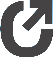 Monthly Fitness CalendarMonthly Fitness CalendarMonthly Fitness CalendarMonthly Fitness CalendarMonthly Fitness CalendarMonthly Fitness CalendarMonthly Fitness CalendarMonthly Fitness CalendarMonthly Fitness CalendarMonthly Fitness CalendarMonthly Fitness CalendarMonthly Fitness CalendarMonthly Fitness CalendarMonthly Fitness CalendarSundaySundayMondayMondayTuesdayTuesdayWednesdayWednesdayThursdayThursdayFridayFridaySaturdaySaturdayExample:Example:Example:Example:Example:Example:Example:Example:Example:Example:Example:Example:Example:Example:Example:Example:Example:Example:Example:Example:Example:Example:Example:Example:Example:Example:Example:Example: